HORÁRIOSAGRONOMIA 2024/11°SEMESTRE 2024/12º SEMESTRE 2024/13º SEMESTRE 2024/14º SEMESTRE 2024/15º SEMESTRE 2024/16º SEMESTRE 2024/17º SEMESTRE 2024/18º SEMESTRE 2024/1DISCIPLINAS OPTATIVAS  2024/1FACULDADE DE AGRONOMIA ELISEU MACIELCOLEGIADO DO CURSO DE AGRONOMIAHORÁRIOSEGUNDATERÇAQUARTAQUINTASEXTA08:00 - 08:50Ecologia M1Química I M1 e M3Cálculo 1A (T4)Física T1Biologia Cel. E Mol T1Cálculo 1A (T4)Introdução à Agronomia M1Física T108:50 - 09:40Ecologia M1Química I M1 e M3Cálculo 1A (T4)Física T1Biologia Cel. E Mol T1Cálculo 1A (T4)Introdução à Agronomia M1Física T110:00 - 10:50Ecologia M2Química I M2 e M4Cálculo 1A (T5 e T6)Física T2Biologia Cel. E Mol T2Cálculo 1A (T5 e T6)Introdução à Agronomia M2Física T210:50 - 11:40Ecologia M2Química I M2 e M4Cálculo 1A (T5 e T6)Física T2Biologia Cel. E Mol T2Cálculo 1A (T5 e T6)Introdução à Agronomia M2Física T2IntervaloIntervaloIntervaloIntervaloIntervaloIntervalo14:00-14:50Química I M1Biologia Cel. E Mol T1Ecologia M1Química I M2Desenho Técnico (M6)Desenho Técnico (M7)Desenho Técnico (M8)14:50-15:40Química I M1Biologia Cel. E Mol T1Ecologia M1Química I M2Desenho Técnico (M6)Desenho Técnico (M7)Desenho Técnico (M8)16:00-16:50Química I M3Biologia Cel. E Mol T2Ecologia M2Química I M4Desenho Técnico (M6)Desenho Técnico (M7)Desenho Técnico (M8)16:50-17:40Química I M3Biologia Cel. E Mol T2Ecologia M2Química I M4Desenho Técnico (M6)Desenho Técnico (M7)Desenho Técnico (M8)Biologia Celular e Molecular – 09050065T1 e T2: Terça – Sala CLAF 4T1 e T2: Quinta – Sala CLAF 3Desenho Técnico – 15000395M6: Sala 212(Sala Nova) M7: Centro de Engenharia (“Cotada) – 302M8: Centro de Engenharia (“Cotada) – 701Ecologia – 09050019M1 e M2: Segunda - Sala 308M1 e M2: Terça - Sala AQuímica I – 12000005    M1 e M3 - Sala 716M2 e M4 – 3 ª Feira – Sala 716 M2 e M4 -4ª Feira -  Sala 526Física – 11090023T1: P05-MM2T2: - AUL-02 - SALA 104Cálculo 1A – 11100061T4: - Prédio 05 – MM1T5: - Prédio 05 – MM3T6: - Prédio 05 – MM1Química I – 12000005    M1 e M3 - Sala 716M2 e M4 – 3 ª Feira – Sala 716 M2 e M4 -4ª Feira -  Sala 526Introdução à Agronomia M1 E M2 Sala 606 - DFTCálculo 1A – 11100061T4: - Prédio 05 – MM1T5: - Prédio 05 – MM3T6: - Prédio 05 – MM1HORÁRIOSEGUNDATERÇAQUARTAQUINTASEXTA08:00 - 08:50Bioquímica M3/M4Estatística Básica - T2/T3/T6Anatomia vegetal M1/M2Anatomia Vegetal M3/M4Estatística Básica – T2/T3/T6Química do solo M3Genética M208:50 - 09:40Bioquímica M3/M4Genética M1Estatística Básica – T2/T3/T6Anatomia vegetal M1/M2Anatomia Vegetal M3/M4Estatística Básica – T2/T3/T6Química do solo M3Genética M210:00 - 10:50Genética M1Estatística Básica – T1Estatística Básica – T4/T5/T7Anatomia vegetal M1Estatística Básica – T1Anatomia Vegetal M3Estatística Básica – T4/T5/T7Morf. e Gênese do Solo M3Genética M210:50 - 11:40Genética M1Estatística Básica – T1Estatística Básica – T4/T5/T7Anatomia vegetal M1Estatística Básica – T1Anatomia Vegetal M3Estatística Básica – T4/T5/T7Morf. e Gênese do Solo M3INTERVALOINTERVALOINTERVALOINTERVALOINTERVALOINTERVALO14:00-14:50Bioquímica M1/M2Bioquímica M1/M2Morf. e Gênese do Solo M1Anatomia vegetal M2/M4Bioquímica M3/M4Química dosolo M1Química II M114:50-15:40Bioquímica M1/M2Bioquímica M1/M2Morf. e Gênese do Solo M1Anatomia vegetal M2/M4Bioquímica M3/M4Química do solo M1Química II M116:00-16:50Química II M3Morf. e Gênese do Solo M2Bioquímica M1/M2Química do solo M2Bioquímica M3/M4Química II M216:50-17:40Química II M3Morf. e Gênese do Solo M2Bioquímica M1/M2Química do solo M2Bioquímica M3/M4Química II M2Anatomia Vegetal – 09010001Teóricas: Prédio 22 – sala 6Práticas: Lab. Microscopia – Prédio 222-0-2Química II – 12000006M1 e M2 e M3: Sala 04 CLAF1-0-1Genética – 09050020M1 –Aulário 2 (Meteorologia), sala 104M2: Aulário 1, sala 012-0-1Estatística Básica – 11100026T1: P16 - 110T2 e T5: Aulário 2 – Sala 102T3 e T4: Aulário 1 – Sala 8T6: P05 - 209T7: P16 - 2094-0-0Bioquímica – 12000215Teóricas: CCQFA – Prédio 29 - 301Práticas: CCQFA – Prédio 29 - Laboratórios 1 e 25-0-1Química do solo – 01230017M1 e M2: CLAF 04M3: Sala 526 – DS1-0-1Estatística Básica – 11100026T1: P16 - 110T2 e T5: Aulário 2 – Sala 102T3 e T4: Aulário 1 – Sala 8T6: P05 - 209T7: P16 - 2094-0-0Morf. Gênese do solo- 01230016      M1 - M2 – M3: Sala 526 - DSMorf. Gênese do solo- 01230016      M1 - M2 – M3: Sala 526 - DSMorf. Gênese do solo- 01230016      M1 - M2 – M3: Sala 526 - DS1-0-1HORÁRIOSEGUNDATERÇAQUARTAQUINTASEXTA08:00 - 08:50Morf. e sist. vegetalM1Biologia do solo M1Fisiologia Vegetal M1/M2/M3Física do Solo M1Morf. e sist. vegetal M3Fisiologia Vegetal M308:50 - 09:40Morf. e sist. vegetal M1Biologia do solo M1Fisiologia Vegetal M1/M2/M3Física do Solo M1Morf. e sist. vegetal M3Fisiologia Vegetal M310:00 - 10:50Fisiol. e Nutrição Animal M1/M2Morf. e sist. vegetal M1Biologia do solo M2Fisiologia Vegetal M1/M2/M3Física do Solo M2Morf. e sist. vegetal M310:50 - 11:40Fisiol. e Nutrição Animal M1/M2Morf. e sist. vegetal M1Biologia do solo M2Fisiologia Vegetal M1/M2/M3Física do Solo M2Morf. e sist. vegetal M3INTERVALOINTERVALOINTERVALOINTERVALOINTERVALOINTERVALO14:00-14:50Biologia do solo M3Topografia I M1Estatística Experimental T1/T2Fisiol. e Nutrição Animal M2Topografia I M1Estatística Experimental T1/T2Morf. e sist. vegetal M2Fisiologia Vegetal M114:50-15:40Biologia do solo M3Topografia I M1Estatística Experimental T1/T2Fisiol. e Nutrição Animal M2Topografia I M1Estatística Experimental T1/T2Morf. e sist. vegetal M2Fisiologia Vegetal M116:00-16:50Topografia I M2Estatística Experimental T3/T4Fisiol. e Nutrição Animal M1Topografia I M2Estatística Experimental T3/T4Fisiologia Vegetal M216:50-17:40Topografia I M2Estatística Experimental T3/T4Fisiol. e Nutrição Animal M1Topografia I M2Estatística Experimental T3/T4Fisiologia Vegetal M2Morf. e sist. vegetal M217:40-18:30Morf. e sist. Vegetal M2Topografia IM1 e M2: Sala 308 DER2-0-2Morf. e sist. VegetalM1: Laboratório de EstereomicroscopiaM2: Laboratório de Estereomicroscopia M3: Laboratório de Estereomicroscopia Prédio 22 - IB2-0-1Fisiologia e Nutrição Animal M1 e M2: Segunda – Sala AM1 e M2: Terça –Sala 3 CLAF2-0-2Biologia do SoloM1 e M2: Sala 526 DSM3: SALA 4 CLAF2-0-1Física do SoloM1 e M2: Sala 526 DSEstatística Experimental I T1 e T3: P14- 302T2 e T4: Aulário 2 – Sala 1022-0-2Fisiologia Vegetal M1/M2/M3 – Sala 05 – Prédio 21
Prática - Prédio 21HORÁRIOSEGUNDATERÇAQUARTAQUINTASEXTA08:00 - 08:50-Sociologia Rural M1Construções Rurais M1Melhor. eReprod. Animal T1Melhor. eReprod. Animal T2Sociologia Rural M208:50 - 09:40-Sociologia Rural M1Construções Rurais M1Melhor. eReprod. Animal T1Melhor. eReprod. Animal T2Sociologia Rural M210:00 - 10:50Classif. Levantamento do Solo M3Sociologia Rural M1Construções Rurais M1Melhor. eReprod. Animal T1Melhor. eReprod. Animal T2Sociologia Rural M210:50 - 11:40Classif. Levantamento do Solo M3Melhor. eReprod. Animal T1Melhor. eReprod. Animal T211:40 –12:30INTERVALOINTERVALOINTERVALOINTERVALOINTERVALOINTERVALO14:00-14:50Agrometeorologia M1Classif. Levantamento do Solo M1Horticultura Geral M1Construções Rurais M2Melhoramento vegetal M2Topografia II M2Agrometeorologia M1Melhoramento vegetal M2Topografia II M3Topografia II M114:50-15:40Agrometeorologia M1Classif. Levantamento do Solo M1Horticultura Geral M1Construções Rurais M2Melhoramento vegetal M2Topografia II M2Agrometeorologia M1Melhoramento vegetal M2Topografia II M3Topografia II M116:00-16:50Agrometeorologia M2Classif. Levantamento do Solo M2Melhoramento vegetal M1Construções Rurais M2Horticultura Geral M2Topografia II M2Agrometeorologia M2Melhoramento vegetal M1Topografia II M3Topografia II M116:50-17:40Agrometeorologia M2Classif. Levantamento do Solo M2Melhoramento vegetal M1Horticultura Geral M2Topografia II M2Agrometeorologia M2Melhoramento vegetal M1Topografia II M3Topografia II M1Sociologia Rural – 01180026M1 e M2: Sala A2-0-1Construções Rurais - 01190024M1 e M2: Sala 300 – DER2-0-1Horticultura Geral - 01210027M1 e M2: Sala 202 - LABAGRO1-0-1Classif. Levantamento do Solo - 01230020M1 e M2: Sala 526 - DSM3: Sala 606- DFT1-0-1Agrometeorologia – 01210007M1 e M2: Sala 602 –DFt2-0-2Melhoramento e Reprod. Animal -01240022T1 E T2: Sala 2144-0-0Melhoramento vegetal – 01210009M1 e M2: Sala 606 - DFt2-0-2Topografia II – 01190009M1 e M3: Sala 308 DERM2: Sala 3002-0-2HORÁRIOSEGUNDATERÇAQUARTAQUINTASEXTA08:00 - 08:50Hidráulica M1Fertilidade do Solo M2Entomologia M1Hidráulica M2Entomologia M2Fertilidade Solo M1Sist. Prod. Não Ruminantes M2Sist. Prod. Não Ruminantes M1S P Forrageiras M208:50 - 09:40Hidráulica M1Fertilidade do Solo M2Entomologia M1Hidráulica M2Entomologia M2Fertilidade Solo M1Sist. Prod. Não Ruminantes M2Sist. Prod.  Não Ruminantes M1S P Forrageiras M210:00 - 10:50Hidráulica M1Fertilidade do Solo M2Entomologia M1Hidráulica M2Entomologia M2Fertilidade Solo M1Sist. Prod. Não Ruminantes M2Sist. Prod. Não Ruminantes M1S P Forrageiras M210:50 - 11:40Fertilidade do Solo M2Entomologia M1Entomologia M2Fertilidade Solo M1S P Forrageiras M2INTERVALOINTERVALOINTERVALOINTERVALOINTERVALOINTERVALO14:00-14:50Princípios de Agroecologia M1S P Forrageiras M1Máq. Mecanização Agrícola T1Princípios de Agroecologia M2Máq. Mecanização Agrícola M2Máq. Mecanização Agrícola M114:50-15:40Princípios de Agroecologia M1S P Forrageiras M1Máq. Mecanização Agrícola T1Princípios de Agroecologia M2Máq. Mecanização Agrícola M2Máq. Mecanização Agrícola M1016:00-16:50Princípios de Agroecologia M1S P Forrageiras M1Máq. Mecanização Agrícola T2Princípios de Agroecologia M2Máq. Mecanização Agrícola M2Máq. Mecanização Agrícola M116:50-17:40Princípios de Agroecologia M1S P Forrageiras M1Máq. Mecanização Agrícola T2Princípios de Agroecologia M2Máq. Mecanização Agrícola M2Máq. Mecanização Agrícola M1Hidráulica – 01190026M1 e M2: Sala 310 - DER1-0-2Sist.de Prod. de Forrageiras – 01210042M1 e M2: Sala 602 - DFT2-0-2Fertilidade do Solo - 01230011M1 e M2: Sala 526 - DS2-0-2Entomologia Agrícola - 01200007M1 e M2: Sala 103 - DFS2-0-2Princípios de Agroecologia – 01180034M1 e M2: SALA 7162-0-2Sist. de Prod. de Não Ruminantes – 01240030  M1– Sala 310M2 – Sala 4152-1-0Máquinas e Mecanização Agrícola – 01190025M1 e M2 = Quarta: Sala 308 DERM1(Sexta) e M2(Quinta) = Sala 310 DER.2-0-4HORÁRIOSEGUNDATERÇAQUARTAQUINTASEXTA08:00 - 08:50Economia Rural M2Floric. e Plantas Orn. M2ITA e Bromatologia T1Floric. e P Orn. M1S. P. Ruminantes T1Silvicultura M208:50 - 09:40Economia Rural M2Floric. e Plantas Orn. M2ITA e Bromatologia T1Floric. e P Orn. M1S. P. Ruminantes T1Silvicultura M210:00 - 10:50Economia Rural M2Floric. e Plantas Orn. M2ITA e Bromatologia T2Floric. e P Orn. M1S. P. Ruminantes T1Silvicultura M210:50 - 11:40Floric. e Plantas Orn. M2ITA e Bromatologia T2Floric. e P Orn. M1S. P. Ruminantes T1Silvicultura M211:40 –12:30INTERVALOINTERVALOINTERVALOINTERVALOINTERVALOINTERVALO14:00-14:50Economia Rural M1Fitopatologia M1Herbologia M1Irrigação e Drenagem M1Herbologia M2Irrigação E Drenagem M2Silvicultura M1Fitopatologia M2S. P. Ruminantes T214:50-15:40Economia Rural M1Fitopatologia M1Herbologia M1Irrigação e Drenagem M1Herbologia M2Irrigação E Drenagem M2Silvicultura M1Fitopatologia M2S. P. Ruminantes T216:00-16:50Economia Rural M1Fitopatologia M1Herbologia M1Irrigação e Drenagem M1Herbologia M2Irrigação E Drenagem M2Silvicultura M1Fitopatologia M2S. P. Ruminantes T216:50-17:40Fitopatologia M1Irrigação e Drenagem M1Irrigação E Drenagem M2Silvicultura M1Fitopatologia M2S. P. Ruminantes T2Economia Rural – 01180027M1 e M2: Sala 2141-0-2Fitopatologia – 01200014M1 e M2: Sala 105 - DFs2-0-2Sistema De Prod. De Ruminantes – 01240033  T1: Sala 300 T2: Sala 1093-0-1Irrigação e Drenagem – 01190013M1 e M2: Sala 310 - DER2-0-2Silvicultura -  01210026M1 e M2: Sala 612 - DFt1-0-1Floricultura e Plantas Ornamentais – 01210028 M1 e M2: Sala 606 - DFt2-0-2Herbologia – 01200015M1 e M2: Sala 109 – DFs2-0-1Introd. à Tec. de Alim. e Bromatologia – 01220023T1 e T2: Sala 3082-0-0HorárioSEGUNDATERÇAQUARTAQUINTASEXTA08:00 - 08:50Manejo Int. Doenças M1Pós-colheita e Agr.  M1Fruticultura M2Prod. Tecn. Sementes M1Administração Rural I M1Olericultura M1Manejo Int. Doenças M2Administração Rural I M2Fruticultura M1Olericultura M208:50 - 09:40Manejo Int. Doenças M1Pós-colheita e Agr.  M1Fruticultura M2Prod. Tecn. Sementes M1Administração Rural I M1Olericultura M1Manejo Int. Doenças M2Administração Rural I M2Fruticultura M1Olericultura M210:00 - 10:50Manejo Int. Doenças M1Pós-colheita e Agr.  M1Fruticultura M2Prod. Tecn. Sementes M1Administração Rural I M1Olericultura M1Manejo Int. Doenças M2Administração Rural I M2Fruticultura M1Olericultura M210:50 - 11:40Manejo Int. Doenças M1Pós-colheita e Agr.  M1Fruticultura M2Prod. Tecn. Sementes M1Olericultura M1Manejo Int. Doenças M2Fruticultura M1Olericultura M211:40 –12:30---INTERVALOINTERVALOINTERVALOINTERVALOINTERVALOINTERVALO14:00-14:50Plantas de Lavoura I M1Prod. Tecn. Sementes M2Plantas de Lavoura I M2Pós-colheita e Agr.  M2Parques, Jardins e Paisagismo M114:50-15:40Plantas de Lavoura I M1Prod. Tecn. Sementes M2Plantas de Lavoura I M2Pós-colheita e Agr.  M2Parques, Jardins e Paisagismo M116:00-16:50Plantas de Lavoura I M1Prod. Tecn. Sementes M2Plantas de Lavoura I M2Pós-colheita e Agr.  M2Parques, Jardins e Paisagismo M216:50-17:40Plantas de Lavoura I M1Prod. Tecn. Sementes M2Plantas de Lavoura I M2Pós-colheita e Agr.  M2Parques, Jardins e Paisagismo M2Fruticultura – 01210032M1 e M2: Sala 202 LABAGRO1-0-3Produção Tec. de Sementes – 01210001M1 e M2: Sala 612 A DFt2-0-2Pós-Colheita e Agroindustrialização I – 01220024M1 e M2: SALA 7282-0-2Olericultura – 01210031M1: 606 DFT; M2:  602 DFT2-0-2Plantas de Lavoura I – 01210030M1: Sala 606 DFt.        M2: Sala 612 A DFt2-0-2Manejo Integrado de Doenças – 01200016M1 e M2: Sala 109 DFs2-0-2Administração Rural I – 01180028M1 e M2: Sala 728 DCSA1-0-2Parques, Jardins e Paisagismo – 01210029M1 e M2: SALA 202 LABagro1-0-1HORÁRIOSEGUNDATERÇAQUARTAQUINTASEXTA08:00 - 08:50Manejo Int. de Pragas M1Plantas de Lavoura II M1Hidrologia M2TCC I – M1Pós-Colheita e Ag. II M1Gestão Ambiental T1Pós-Colheita e Ag. II M208:50 - 09:40Manejo Int. de Pragas M1Plantas de Lavoura II M1Hidrologia M2TCC I – M1Pós-Colheita e Ag. II M1Gestão Ambiental T1Pós-Colheita e Ag. II M210:00 – 10:50Manejo Int. de Pragas M1Plantas de Lavoura II M1Hidrologia M1TCC I – M2Pós-Colheita e Ag. II M1Gestão Ambiental T1Pós-Colheita e Ag. II M210:50 – 11:40Plantas de Lavoura II M1Hidrologia M1TCC I – M2Pós-Colheita e Ag. II M1Pós-Colheita e Ag. II M211:40 –12:30IntervaloIntervaloIntervaloIntervaloIntervaloIntervalo14:00-14:50Adm. Rural II M1Man. Int. Plan. Daninhas M1Manejo e Cons. Do Solo M1Extensão Rural M2Plantas de Lavoura II M2Manejo Int. de Pragas M2Manejo e Cons. Do Solo M2Gestão Ambiental T2Extensão Rural M114:50-15:40Adm. Rural II M1Man. Int. Plan. Daninhas M1Manejo e Cons. Do Solo M1Extensão Rural M2Plantas de Lavoura II M2Manejo Int. de Pragas M2Manejo e Cons. Do Solo M2Gestão Ambiental T2Extensão Rural M116:00-16:50Adm. Rural II M2Man. Int. Plan. Daninhas M2Manejo e Cons. Do Solo M1Extensão Rural M2Plantas de Lavoura II M2Manejo Int. de Pragas M2Manejo e Cons. Do Solo M2Gestão Ambiental T2Extensão Rural M116:50-17:40Adm. Rural II M2Man. Int. Plan. Daninhas M2Manejo e Cons. Do Solo M1Extensão Rural M2Plantas de Lavoura II M2Manejo e Cons. Do Solo M2Extensão Rural M1Gestão Ambiental – 09050062M1 e M2: Sala 716 DCTA2-0-1Administração Rural II – 01180030M1 e M2: Sala 728 DCSA1-0-1Manejo Integrado Plantas Daninhas – 01200018M1 e M2: Sala 109 DFS1-0-1Manejo Integrado de Pragas – 01200017M1 e M2: Sala 103 DFS2-0-1Plantas de Lavoura II -01210033M1 e M2: Sala 602 DFT2-0 -2Extensão e Desenvolvimento rural – 01180029M1: Sala 728M2: Sala 2142-0-2Hidrologia – 01190030M1 e M2: Sala 310 DER1-0-1Pós-Colheita e Agroind. II – 01220025M1: Sala 612M2: Sala 7282-0-2Manejo e Conservação do Solo – 01230021M1: Sala 414M2: Sala 7282-0-2TCC I:M1 e M2 - Sala 716DISCIPLINA/ CÓDIGOPré-requisitoProfessorHORÁRIOSSalaMetodologia da Pesquisa Aplicada às Ciências Agrárias (01180049) Paulo Rigatto321-322-323Sala 726 DCSAFisiologia de Sementes Florestais (09010059)Marília Shibata321-322-323-324T: Sala 05B – Prédio 21P: Laboratório de Aulas Práticas – Prédio 21Seminários de Economia Agrícola (01180013)Gabrielito Menezes221-222-223-224Sala 202 LabagroATecnologia de Pós-Colheita, Industrialização e Qualidade de Soja (01220048) Maurício de Oliveira421-422-423-424Sala 606Interação Solo-Pisoteio-MáquinaCláudia Liane Rodrigues621-622-623-624Sala 606Tecn. de Cereais, Raízes e Tubérculos (01220034)TAG I (01220024)ElessandraZavareze621-622-623-624SALA 602Tecn. Alim. Geneticamente Modif. (01220032)B. Cel. e Mol (09050065)Leonardo Nora621-622-623-624SALA 526Temas Especiais em Fruticultura511-512-513-514Sala 202 - LabagroTecnologia de Leite e Derivados (01220036) Ângela Maria Fiorentini611-612-613Sala 214Manejo de solos de várzea (01230022)221-222SALA 02 CLAFRecuperação de Áreas Degradadas (01230024)Fertilidade Solo (01230011)Flávia212-213-214Sala 214Biotecnologia Aplicada ao Melhoramento de Plantas (01210049)Camila Pegoraro411-412-413-414Sala 602Vegetação Aplicada ao Paisagismo (01210036)Paulo Grolli221-222Sala 310Produção de Alimentos Seguros (01220020) Ângela Maria Fiorentini523-524Sala 612Gestão na Agricultura Familiar (01180047) Mario Conill611-612SALA 02 CLAFMétodos de Detecção de Patógenos em Sementes (01200023) Cândida Jacobsen421-422-423-424Sala 107Introdução a Projetos em Geotecnologias (01190029)Fioravante Santos412-413-414SALA 302Eficiência Energética (01190021) Luciana Marini Kopp521-522SALA 300Fitopatologia Molecular (01200022)Danielle Ribeiro411-412-413-414SALA 105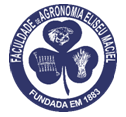 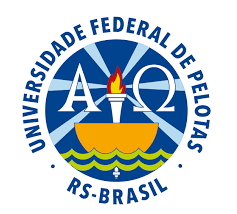 